Ректору Финансового университетапрофессору С.Е. Прокофьеву_______________________________________________(фамилия)                                                                       _______________________________________________(имя)                                                                       _______________________________________________(отчество)  Контактный тел._________________________________ Адрес электронной почты _________________________                                                                      *СНИЛС (поле обязательное к заполнению): ЗаявлениеПрошу выдать мне дубликат ___________________________________________________                                                                    (указать причину: утеря, порча, смена имени)		 диплома с приложением                                                                                  (нужное отметить)приложения к дипломуГод поступления ____________________________________________________________Год окончания ______________________________________________________________Факультет___________________________________________________________________Наименование ВУЗа (при поступлении) __________________________________________Наименование ВУЗа (по окончании) _____________________________________________Специальность ______________________________________________________________Филиал_____________________________________________________________________Число, месяц и год рождения __________________________________________________Диплом был выписан на фамилию ______________________________________________                  Дубликат диплома/приложения получу лично              ** Дубликат диплома/приложения к диплому прошу выслать             по адресу:                                                                        индекс                                                                           область________________________________населенный пункт _______________________ул. ____________________________________дом_________ корп.________ кв.___________дата							личная подписьЕсли дубликат оформляется в связи с переменой имени, то к заявлению должна быть приложена копия свидетельства о перемене имени.* Финансовый университет направляет сведения о выданных дубликатах дипломов в Федеральный реестр документов государственного образца об образовании (Постановление Правительства Российской Федерации от 26.08.2013 №729 «О федеральной информационной системе “Федеральный реестр сведений о документах об образовании и (или) о квалификации, документах об обучении”» (в ред. Постановления Правительства РФ от 31.10.2020 №1776).   	**раздел заявления заполняется в случае необходимости отправки дубликата диплома через операторов почтовой связи заказным почтовым отправлением с уведомлением о вручении.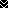 